$425,000.00BOLDUAN-BANIK1719 KENNEDY DR. MOBRIDGEMOBRIDGE SHOR ACRES LOT 103RECORD #6414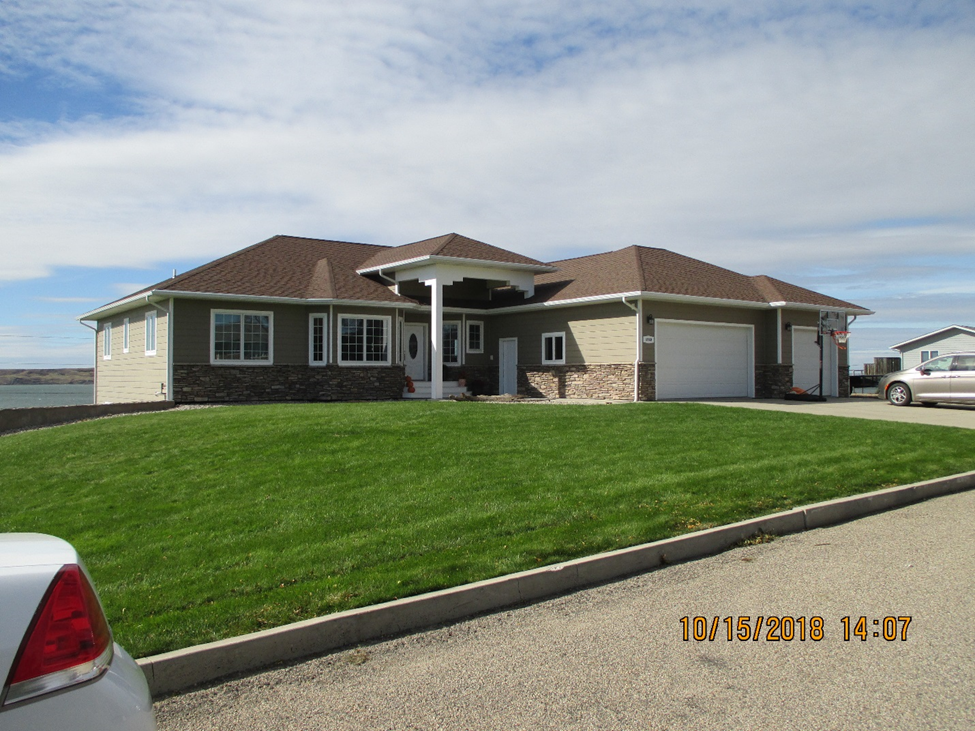 LOT SIZE 154’ X 147’                                                           GROUND FLOOR 2261 SQ FTSINGLE FAMILY ONE STORY                                              6 BEDROOMS 3 ½ BATHSAVERAGE QUALITY & CONDITION                     WALK OUT BASEMENT  2261 SQ FTBUILT IN 2009                                                                      2200 SQ FT FINISHEDROCK TRIM, WALK OUT BASEMENT                       ATTACHED GARAGE 1074 SQ FT                           LARGE DECK REAR, NATURAL GAS CENTRAL AIR           2476 SQ FT WOODEN DECKABOVE GROUND SWIMMING POOL                                ROOFED PORCH 72 SQ FTSOLD ON 8/29/18 FOR $425,000ASSESSED IN 2018 AT $392,720ASSESSED IN 2012 AT $297,795                                             RECORD #6414